The Lake Michigan CollegeHospitality Management Students Present A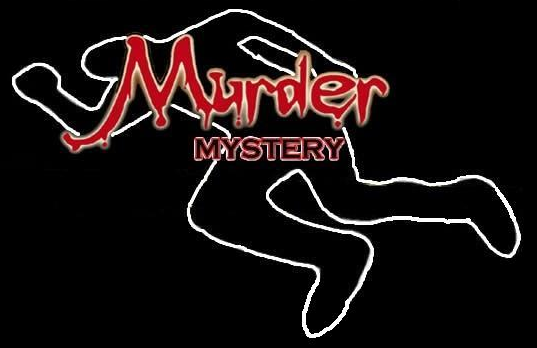 Dinner & Silent AuctionWHY: 	To Showcase the Hospitality Management Student’s Talents 		& To Raise Money For Student Trips and ActivitiesWHEN: 	Friday April 12, 2013 from 5:30 – 8:30 pmWHERE: 	The LMC Mendel Center Grand Upton HallCOST: 	$40 EACH; $70/Couple; $350/Table of 10FOR TICKETS CONTACT: Chris Woodruff (269)927-8868 or woodruff@lakemichigancollege.edu or see any Hospitality Management Student for details!